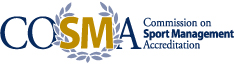 SUMMARY OF ACCREDITATION STATUSNeumann UniversityIn accordance with the April 2016 COSMA Accreditation Process Manual (p. 28), this summary of accreditation status describes the formal action taken by the Commission on Sport Management Accreditation (COSMA) Board of Commissioners with regard to an academic unit/sport management program seeking accreditation for its sport management programs by COSMA.Profile of Accredited Academic Unit/Sport Management ProgramType of Programs:	Bachelor of Science, Sport and Entertainment ManagementMaster of Science, Sport and Entertainment ManagementRecent Accreditation ActionsFebruary 2017				ProbationThe program failed to respond to a request to submit a response to items outlined in a letter dated September 26, 2016. The letter was written based on review of the program’s Annual Report submission.Resubmit a complete outcomes assessment plan for the 2016-17 academic year. This includes current/updated student learning outcomes, measurement tools/rubrics and copies of any measurement tools rubrics.Given recent and expected curricular changes, submit an updated Common Professional Component (CPC) table (follow the guidelines for Principle 3.2, Accreditation Principles Manual, May 2016, pp. 12-15).Submit a completed Table 3: Faculty Qualifications (Accreditation Principles Manual, p. 26) and Table 6: Program Coverage (Accreditation Principles Manual, p. 30).As stated in the Accreditation Process Manual, December 2015 (p. 29):Once program accreditation has been granted by COSMA, an academic unit/sport management program must publicly disclose on the home page of its academic unit/sport management department website information pertaining to the degree of student achievement and program-level outcomes in its COSMA-accredited sport management programs, updated on an annual basis. The information must be provided by clicking on one, clearly-identifiable link from the academic unit/sport management program’s home page. The required reporting form for publicly disclosing student and program-level outcomes information is included in Appendix F.  COSMA Accreditation Information – Undergraduate ProgramHistory:		“Accredited with Notes and Observations” in June 2011The COSMA Board of Commissioners reviewed Neumann University’s Bachelor of Science and Master of Science in Sport and Entertainment Management Programs in June 2011. The review was based on the eight COSMA accreditation principles that require an academic unit/sport management program to show that its program(s) displays excellence in undergraduate and graduate sport management education and continuous improvement through COSMA’s developmental approach (June 2010 COSMA Accreditation Principles and Self Study Preparation, p. 1).On June 2, 2011, the COSMA Board of Commissioners determined that Neumann University demonstrated that it meets these principles, that its programs are consistent with the continuous improvement and excellence in sport management education that COSMA has established and should receive recognition for a period of up to 7 years.Additional Reporting Requirements – Undergraduate and Graduate ProgramsNeumann University’s Bachelor of Science and Master of Science in Sport and Entertainment Management Programs are “Accredited with Notes.” “Accredited with Notes” indicates that certain principles of COSMA have not been met. The program is required to address the Notes on an annual basis until those concerns are dealt with by the program and accepted by COSMA. The program has up to three years to eliminate the deficiencies identified in the Notes. If the deficiencies are not removed within the required three-year period, the BOC may place it on probation (June 2013 COSMA Accreditation Process Manual, pp. 20-21).ObservationsPrinciple 1:  Outcomes AssessmentIssue: Provide measurable programmatic objectives related to the general operational goals.Observation 1: Although program-wide learning goals were provided, the wording of these statements could be evaluated to strengthen the measureable component.Principle 2:  Strategic PlanningIssue: Provide a mission statement for the SM department that reflects both the undergraduate and graduate programs.Observation 2: The COSMA Principles document indicates that the submitted strategic plan should include not only a profile of the academic unit/sport management program, but also its mission.  This is a minor issue that can easily be addressed.NotesPrinciple 1:  Outcomes AssessmentIssue:  Provide a summary of the findings of the outcomes of all indirect and direct measures of student learning and articulate a comprehensive action plan to address areas identified for improvement for both programs.Note 1:  While data from the indirect outcomes assessment results were provided in Volume 2 of the self study, a synthesis of the information was not provided in Volume 1 and would be helpful in providing a summary of planned action steps.  The response should clearly specify what action(s) are planned to improve the program along with a timeline for implementing these actions, based on the outcomes assessment results.Outcome: Resolved.Reaffirmation of Accreditation:  September 2018Student Learning OutcomesInformation pertaining to student learning and achievement in the sport management programs accredited by COSMA can be obtained by visiting Neumann University’s website by contacting Dr. Julie Lanzillo at lanzillj@neumann.edu.